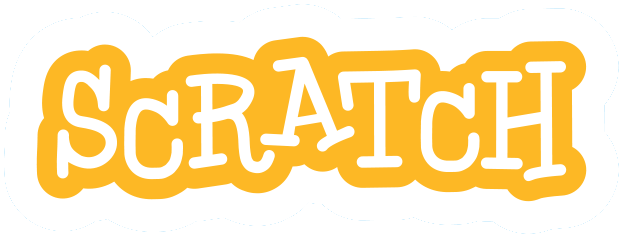 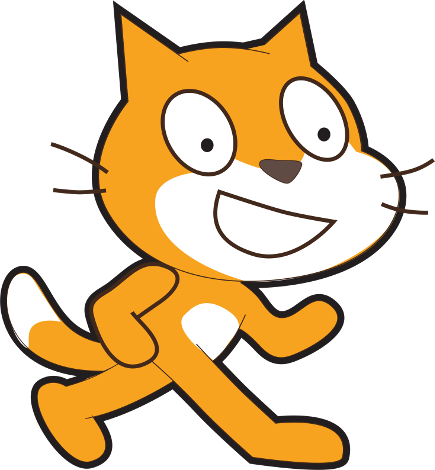 Mit einer Figur zeichnen2. Skripts schreiben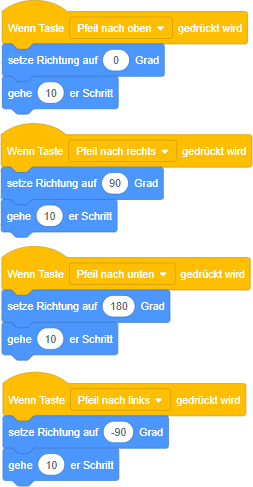 4. Malstift-Grösse einstellen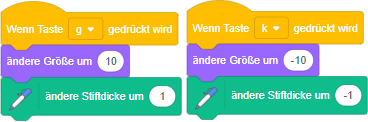 5. Malstift-Farbe ändern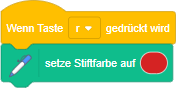                                                 usw.6. Malstift aus- und einschalten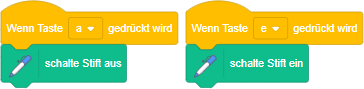 7. Eine Zeichnung löschen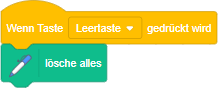 Eine Figur zeichnen lassen (mit Koordinaten)1. Vermuten
• ein «Stern» (Pentagramm)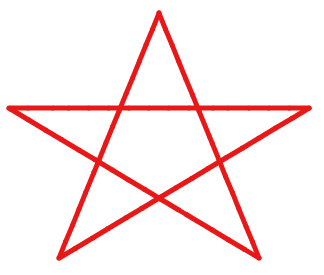 3. Weitere Skriptsa) Segelschiff                    b) Strichmännchen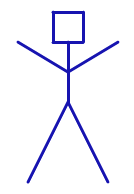 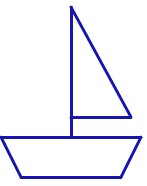 4. Selber Skripts schreiben• individuelle LösungenEine Figur zeichnen lassen (ohne Koordinaten)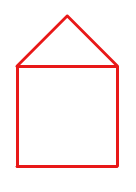 1. Formen ohne Schleifen
ein Haus3. Skripte herausfindena) Karo:	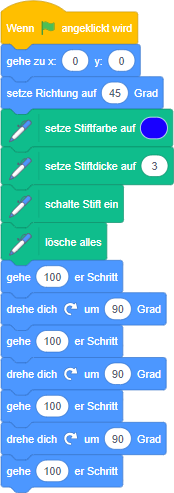 b) Spriale: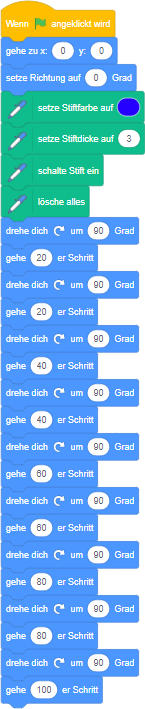 4. Formen mit Schleifena) Treppe:                          b) Kreuz: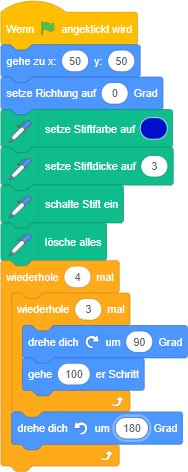 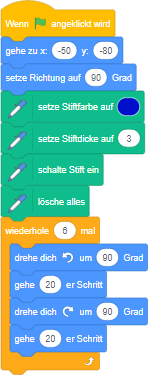 Experimentieren mit Vielecken1. Vielecke zeichnena)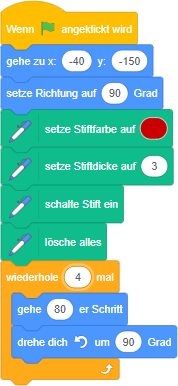 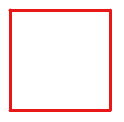 b) 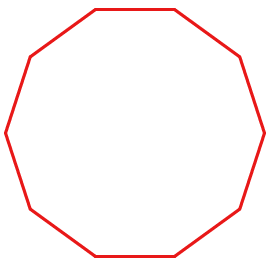 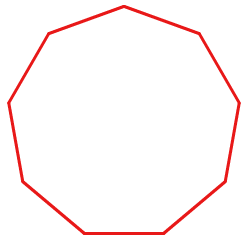 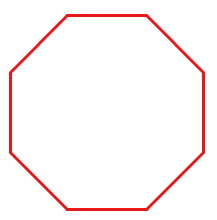 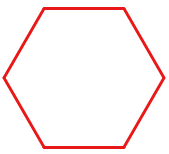 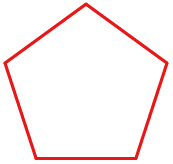 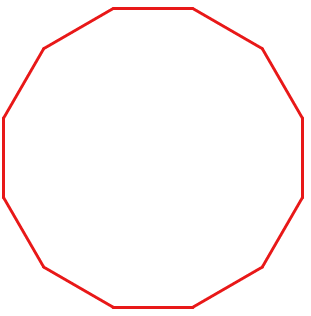 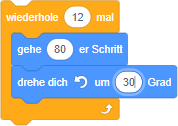 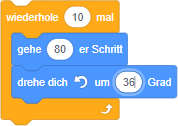 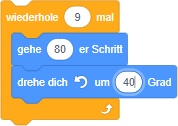 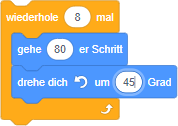 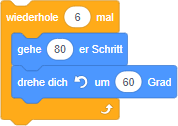 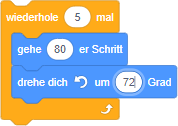 c) beispielsweise: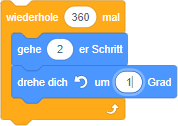 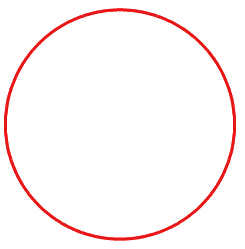 d)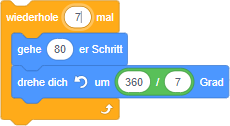 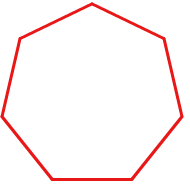 3. Mehrfarbige Sterne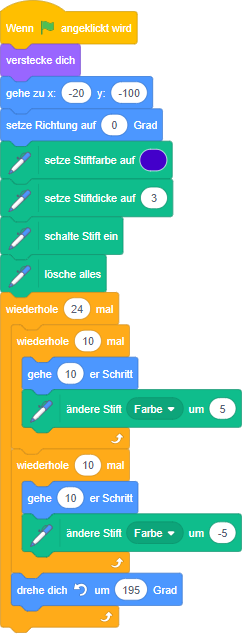 4. Verschachtelte Schleifen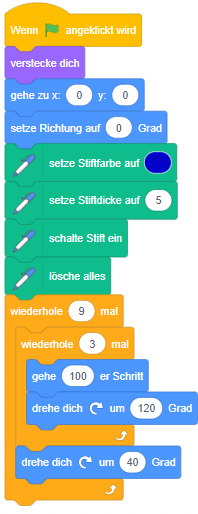 a)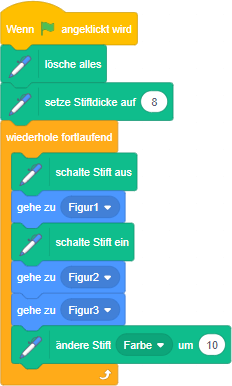 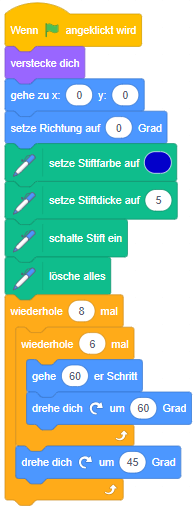     b)Computer Kunst 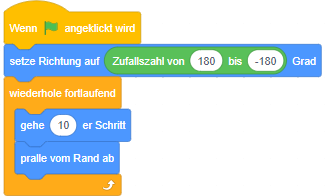 FormAnzahl
WiederholungenDrehungDreieck3120°Viereck490°Fünfeck572°Sechseck660°Achteck845°Neuneck960°Zehneck1036°Zwölfeck1230°